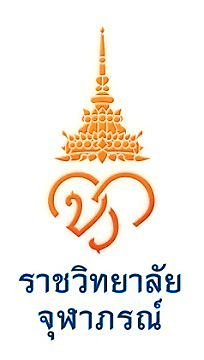 ผลการพิจารณาของผู้บังคับบัญชาระดับรองอธิการบดีหรือเทียบเท่า		ได้พิจารณาแล้วเห็นว่า นาย/นาง/นางสาว.................................................................................................... เป็นผู้มีคุณสมบัติในการเสนอขอกำหนดตำแหน่งทางวิชาการ (ผู้ช่วยศาสตราจารย์วิจัย/รองศาสตราจารย์วิจัย/ศาสตราจารย์วิจัย) ตามหลักเกณฑ์ ดังนี้คุณสมบัติเฉพาะตำแหน่ง		 ภาระงานสอน		 ผลงานวิจัย/นวัตกรรม		 จริยธรรมและจรรยาบรรณทางวิชาการลงชื่อ...................................................(..............................................................................)ตำ.แหน่ง ...............................................................................วันที่................เดือน....................................พ.ศ....................